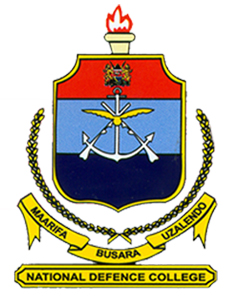 NDC (K) ALUMNI REGISTARION FORMKEEPING THE ALUMNI CONNECTEDTitle (Rank, Prof., Dr., Mr., Ms. etc.):Title (Rank, Prof., Dr., Mr., Ms. etc.):Surname:Surname:First NameFirst NameMiddle Name:Middle Name:Registration Number:Registration Number:E-mail Address: E-mail Address: Current AddressBox No. Post Code:Post Code:Current AddressTown/City: Country: Country: Faculty/School:Faculty/School:Area of Specialization:Area of Specialization:Qualification gained (BA, Bsc, MA, Ph.D etc)1. 2. 3.Qualification gained (BA, Bsc, MA, Ph.D etc)1. 2. 3.Year of Graduation 1. 2.3.Year of Graduation 1. 2.3.Name of Current Employer/Organization if employed: Name of Current Employer/Organization if employed: Appointment/Job Title:Appointment/Job Title:If self-employed (Tick)If self-employed (Tick)Company/Business nameCompany/Business nameSIGNATUREWITNESS SIGNATUREDATEDATE